Стан оплати населенням житлово-комунальних послуг за 2013 рік(за даними Держстату)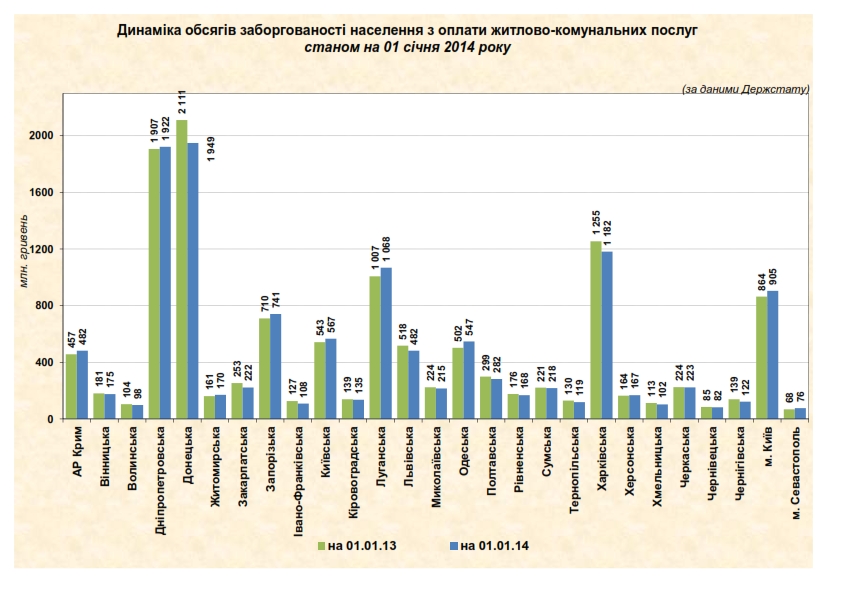 Стан оплати населенням житлово-комунальних послуг за 2014 рік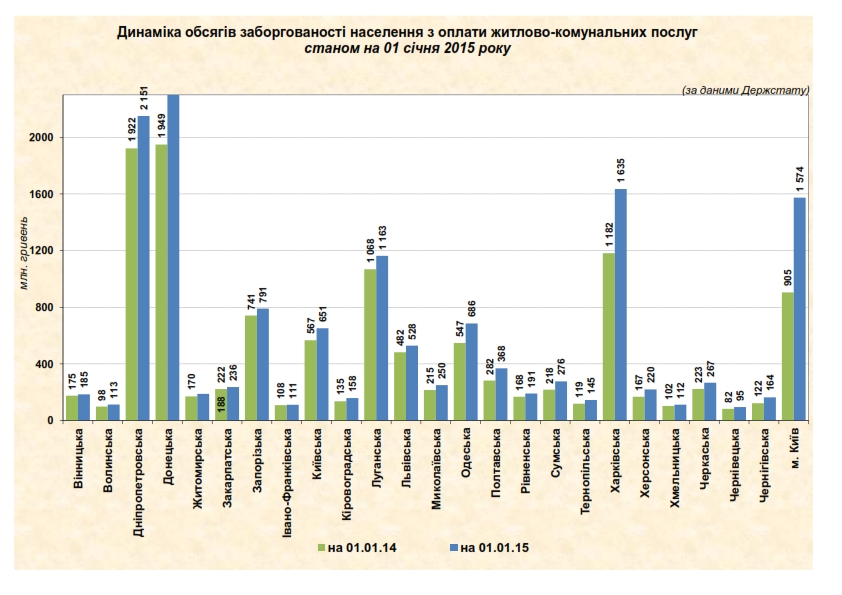 Заборгованість населенняЗаборгованість населенняЗаборгованість населенняЗаборгованість населенняРівень оплати населенням,
%РЕГІОНИЗагальна сума заборгованості,
млн. грн.Загальна сума заборгованості,
млн. грн.Приріст / зниження (-) заборгованості за 2013 рікПриріст / зниження (-) заборгованості за 2013 рікРівень оплати населенням,
%РЕГІОНИна 01.01.13на 01.01.14млн. грн.%на 01.01.14Донецька2111,11949,0-162,1-7,797,1Дніпропетровська1906,61921,815,20,897,2Харківська1254,51181,5-73,0-5,8101,3Луганська1007,01067,960,96,095,8м. Київ864,5905,140,64,799,0Запорізька709,7740,931,14,498,7Київська542,5566,524,04,498,5Одеська502,3546,944,68,997,9Львівська517,8482,3-35,5-6,9102,0АР Крим456,7482,125,45,697,3Полтавська299,4282,1-17,3-5,8100,8Черкаська224,4223,0-1,4-0,699,9Закарпатська253,3222,3-31,0-12,2101,7Сумська220,7218,0-2,7-1,2100,1Миколаївська223,7215,0-8,6-3,9100,7Вінницька180,8175,0-5,8-3,2102,1Житомирська160,9170,59,66,098,5Рівненська176,1168,1-8,0-4,5100,4Херсонська164,2167,43,21,997,8Кіровоградська139,3135,5-3,8-2,799,8Чернігівська139,3122,2-17,1-12,3101,7Тернопільська130,0118,8-11,2-8,699,3Івано-Франківська126,6108,2-18,4-14,5102,4Хмельницька112,6102,5-10,1-9,0100,8Волинська104,198,5-5,6-5,499,4Чернівецька84,682,4-2,2-2,6100,5м. Севастополь67,976,08,112,097,8Усього по Україні:1268012529-151,0-1,299,0(за даними Держкомстату)(за даними Держкомстату)(за даними Держкомстату)(за даними Держкомстату)(за даними Держкомстату)(за даними Держкомстату)Заборгованість населенняЗаборгованість населенняЗаборгованість населенняЗаборгованість населенняРівень оплати населенням з початку року,
%РЕГІОНИЗагальна сума заборгованості,
млн. грн.Загальна сума заборгованості,
млн. грн.Приріст / зниження (-) заборгованості з початку рокуПриріст / зниження (-) заборгованості з початку рокуРівень оплати населенням з початку року,
%на 01.01.14на 01.01.15млн. грн.%на 01.01.15Донецька1949,02450,6501,625,782,2Дніпропетровська1921,82151,0229,211,992,2Харківська1181,51635,1453,538,487,8м. Київ905,11574,2669,173,988,4Луганська1067,91163,095,18,991,1Запорізька740,9790,649,86,795,4Одеська546,9685,6138,725,493,5Київська566,5651,184,514,995,3Львівська482,3528,245,99,597,3Полтавська282,1368,286,130,594,2Сумська218,0276,458,526,895,3Черкаська223,0266,743,819,695,0Миколаївська215,0249,934,916,295,9Закарпатська222,3236,414,16,396,8Херсонська167,4219,652,231,291,9Рівненська168,1190,622,513,496,6Житомирська170,5188,117,710,495,9Вінницька175,0184,89,95,6104,3Чернігівська122,2163,741,533,994,2Кіровоградська135,5158,022,516,695,4Тернопільська118,8145,126,322,294,3Волинська98,5113,014,514,897,5Хмельницька102,5112,19,69,398,8Івано-Франківська108,2110,82,62,499,6Чернівецька82,495,012,615,297,3Усього по Україні:11971,314707,92736,622,992,2